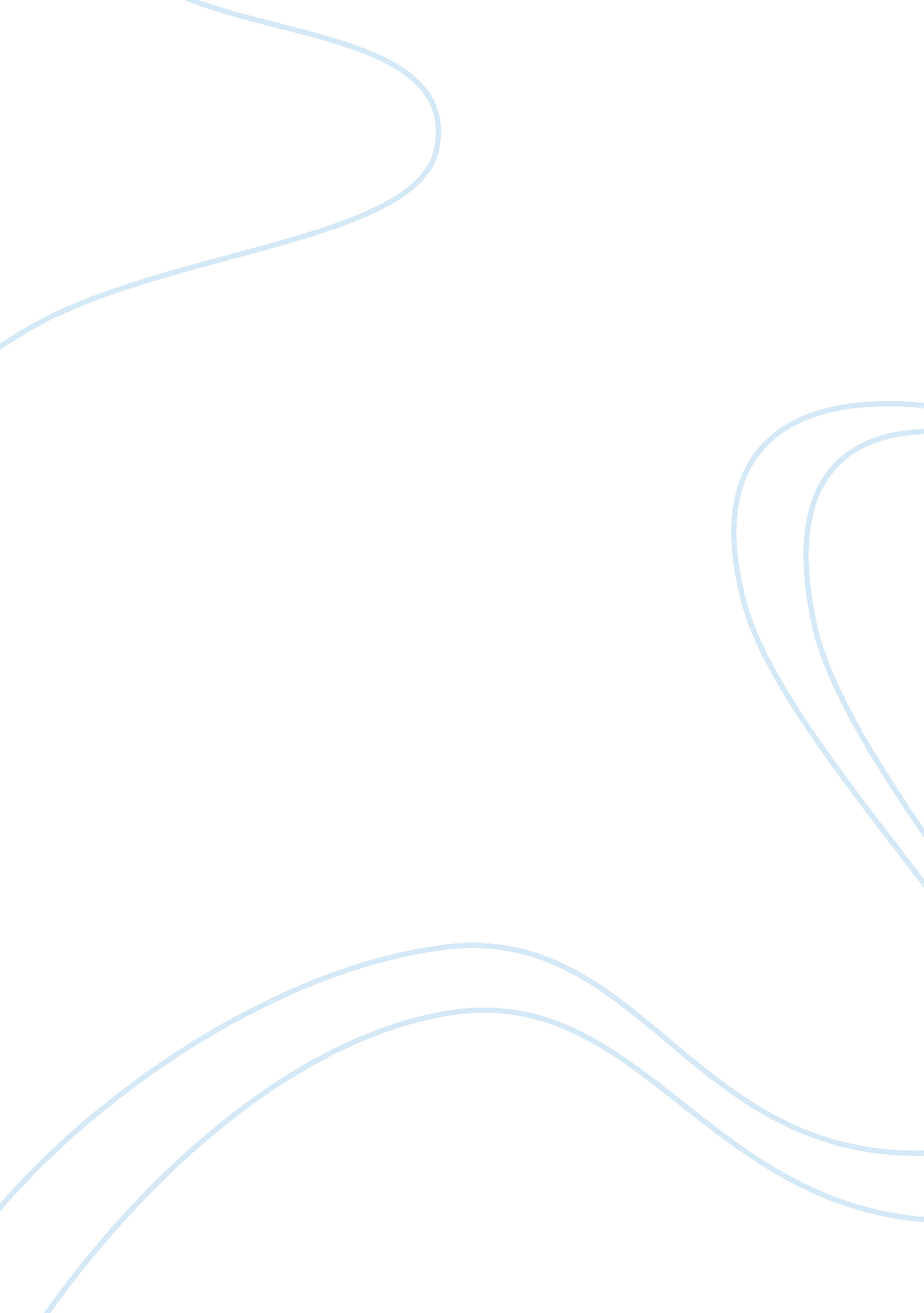 What is a business strategy commerce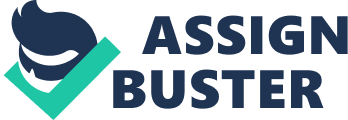 Contents Mentions: 18 Scheme is a really of import arm for any concern environment. Small concern usage this arm to accomplish triumph in all types of conflict environments ( markets ) in which they operate and compete and gives it a competitory advantage over its challengers as it looks frontward at the long-run ends and marks of the concern. Business Strategy is the overall way and range of an organisation over the long-run which in return achieves advantage for the organisation through its proper constellation of resources within a ambitious environment, to run into the demands of markets and to carry through stakeholder ‘ s outlooks. Direction is where the concern is seeking to acquire in the long-run and range is the market the concern should vie in. Resources are the accomplishments, assets, finance, relationships, proficient competency, installations etc which are required in order to be able to vie in any concern environments and so does the proper constellation of these resources are besides of import and critical. The environmental factors that affects the concerns ‘ ability to vie in any market. These environmental factors can be external factors for e. g. Local authorities jurisprudence and ordinances which can make or give rise to state of affairss that can adversely impact the public presentation of the concern or can do it hard for a concern to run in such an environment. Stakeholders are the people whose values and outlooks we need to understand because they have power in and around the concern. We ever refer concern scheme as a “ procedure ” of planning because it is ne’er one time for all events. There is ever a demand to continually reexamine the organisation ‘ s strategic aims because the environment is ever altering. The chief intent of “ scheme ” is to do concern tantrum into all environments, because by uninterrupted reappraisal of concern scheme the chance that a concern will last and thrive in the long term are enhanced. Small concerns can utilize “ Business Strategy ” to run into future ends and aims and to do critical concern determinations. The intent of scheme is to garner information because none of us would be wise to do an of import determination about anything in life without equal and relevant information. To build any scheme for any type of concern we need to understand schemes and strategic determinations that exist at several degrees within an organisation that runing from the overall concern ( or group of concerns ) through persons working on it. Corporate Scheme: It is concerned with the overall intent and range of the concern to run into stakeholder outlooks. This is a really important degree since it is to a great extent influenced by investors in the concern and acts as a cardinal country to steer strategic decision-making throughout the concern. Corporate scheme is frequently stated explicitly in a “ mission statement ” of a concern. This is flat referred as “ strategic degree ” Business Unit Strategy ( Tactical degree ) : It is more directed towards with how a concern competes successfully in a peculiar market. It relates to strategic determinations about pick of merchandises, run intoing demands of clients, deriving advantage over rivals, working or making new chances etc. Operational Strategy ( Operational degree ) : It is related to how each portion of the concern is organized to present the corporate and business-unit degree strategic way. Operational scheme is hence more focussed on issues of resources, procedures, people etc. How scheme can be constructed and carried out efficaciously? How a scheme is constructed and carried out efficaciously depends upon how the scheme is managed. Strategic direction is all about taking strategic determinations of an organisation. This can be done when there is cardinal staff i. e. directors that are ready to take enterprise in such scheme devising procedures. New thoughts and patterns should besides be considered for scheme devising procedures. Schemes can merely be carried out efficaciously if the strategic programs are flexible steering the overall way of the organisation but adapted when altering fortunes dictate. In pattern a thorough strategic direction procedure has three chief constituents on which the effectual result of a scheme depends: STRATEGIC ANALYSIS STRATEGIC IMPLEMENTATION STRATEGIC CHOICE Strategic Analysis: The chief intent of strategic analysis is to garner information. Information that little concern can utilize to do strategic degree determinations because it may non be wise to do critical concern determinations without relevant and equal information. The information is used to analyse the strength of concern ‘ s place and understanding the of import external factors and events that may act upon that place. Strategic Choice: Once little concerns have established the strategic analysis and the internal and external influences ( i. e. strengths, failings, chances and menaces ) the challenge is now to place strategic options and so choosing and measuring the appropriate scheme that will turn to the failings and menaces to an organisation at the same clip and which will so assist to construct upon its strengths and work the new chances. It besides involves understanding and doing a careful consideration of the nature of stakeholder ‘ s outlooks Strategic Execution: For a little concern this is frequently the hardest portion. When the scheme has been carefully analyzed and selected, the chief undertaking is to interpret it into organisational action at all degrees. Value of utilizing cardinal analytical tools to assist in the strategy-making procedure & A ; application of such tools in little concern context The procedure of Strategic Analysis can be assisted by a figure of tools, the value of utilizing these tools scheme doing procedure is that these tools normally considers the factors, events, influences that can potentially impact the public presentation and operations of the concern and helps in developing a much more diversified and flexible scheme program which covers all organisational and concern aims, and besides giving directors options to incrementally alteration and adapt scheme on the footing of the acquisition they had by the usage of these Analytical tools, these tools include: SWOT Analysis Is one of the most utile strategic analysis techniques for sum uping the cardinal issues originating from an appraisal of a concern ‘ s “ internal ” place and “ external ” environmental influences. There are two chief phases in SWOT analysis. The first phase is “ internal analysis ” phase which involves an scrutiny of an organisation ‘ s internal environment, which takes signifier through a thorough scrutiny and analysis of the internal procedures and construction of a concern. The chief intent of this analysis is to set up the chief strengths and failing i. e. finding what the organisation is good at and non so good at. The 2nd phase is the “ external analysis ” phase which involves the scrutiny of the external environment of the concern or organisation, it involves a thorough survey of the local authorities jurisprudence and ordinances, new markets, rivals and other external factors that may impact the public presentation of the concern. From the information gathered in external analysis we set up which external influences represents chances for e. g. a possible market is out at that place to buy scrap stuff, and which influences might develop into possible menaces for the concern. is one of the most utile strategic analysis techniques for sum uping the cardinal issues originating from an appraisal of a concern ‘ s “ internal ” place and “ external ” environmental influences. This is one of the handiest tools as it helps little concerns to develop a place statement where an organisation is at the clip of analysis in relation to its external environment. A study of “ cardinal issues ” is an extra phase of SWOT analysis and is the most urgent or most of import component of SWOT statement which requires pressing action. It besides helps the directors of little concerns to find the grade of control they may hold. However with the internal strengths and weaknesses directors can frequently exercise control where as for external chances and menaces it is less likely that directors will be able to command those factors. Plague Analysis is a technique for understanding the “ environment ” in which a concern operates and is concerned with the environmental influences on a concern. Identifying PEST influences is a utile manner of sum uping the external environment in which a little concern may run. However, it must be followed up by consideration of how a little concern should react to these influences. The influences can be economical, societal or proficient. Care should be taken as these influences are related and should non be considered separately in isolation. Scenario Planning is a technique that builds assorted plausible positions of possible hereafters for a concern. This can besides be related to find the place where the concern wants to be in the long-run. Careful analysis of the concern place and the techniques it can follow to vie in the market can assist in developing a much more utile scenario planning. Five Forces Analysis is a technique for placing the forces which affect the degree of competition in an industry or different countries of peculiar market. These forces are external and can be related to local governmental policies, local budget, revenue enhancement rates, wellness and safety ordinances, demand and supply, monetary value snap etc. Five forces seem easy but require economic experts to carefully analyse these factors. Market Segmentation is a technique which seeks to place similarities and differences between groups of clients or users in a market or different markets. This information can be gathered through local studies carried out by local governments it ‘ s easy to acquire and less clip consuming. Directional Policy Matrix is a technique which summarizes the competitory strength of different types of concern operations in specific markets. This type of information can be gathered through remarks received from clients or through on-line treatment forums in which strengths can be easy known about the operations, service or merchandises of a concern. Rival Analysis is a broad scope of techniques and analysis that seeks to sum up a concern ‘ s overall competitory place in market in which it competes. This may include all countries and should be invariably compared with rival ‘ s place in the market excessively. Critical Success Factor Analysis is a technique to place those countries in which a concern must surpass or crush the competition in order to win, for e. g. client service or selling. It can merely be done by finding different countries you can vie with your rivals this may besides include finding the strengths and failings of your rivals. Undertaking 2 Using SWOT analysis we can easy do appraisal of Making IT Big ‘ s internal place and External environmental influences: Internal place ( Strengths and Weaknesses of “ Making IT Big ” ) : Strengths: Cynthia the laminitis of “ Making IT Big ” is a really good managed and organized proprietor and she was the 1 who came up with the vision of Making IT Big a company that specializes in big size and over-weighted adult females dressing. Cynthia ‘ s first precedence is her concern ( Making IT Big ) as she was individual and childless she is of all time ready to undertake any state of affairs that will originate and is really good committed to her work. With a leader so much devoted to her work and of all time ready for action and confronting new challenges, MIB is ready to confront all approaching competition. Cynthia did her major in Humanistic Psychology from Sonoma State University in San Francisco, where she besides joined a consciousness raising group ( a adult females motion ) and besides took categories of adult females ‘ s surveies and that manner she gained authorization in feminist philosophy. Other than that she besides worked at a adult females ‘ s bookshop where she was taught with some capitalistic lessons and afterwards she was given the leading function to run the bookshop. Besides she developed her ain steady concern at a local flea market where she used to purchase and sell material, and finally buying Cheap Frills. From all this Cynthia had a broad cognition of adult females ‘ s demands other than that she had a good experience of being an enterpriser to run a little concern and afterwards buying a concern and altering it from a little used apparels retail merchant to a high-quality vesture and accoutrements marketer. If combing all these elements Cynthia is an overall enterpriser bundle and besides a major plus for MIB. Making IT Big besides has a strong client base and get offing list which was compiled by Cynthia from her successful “ parachute pant ” circuit in which she sold out at every carnival she attended and besides through uninterrupted going each summer and merchandising MIB apparels. Through all this the company has an improbably loyal client base and better client dealingss which is a good index of a better receivables place. Making IT Big Manufactures 90 per centum of the merchandises it sells and balance are purchased from local sellers this means that there is less dependence on provider merchandises and designs and more focal point towards ain forms and designs. Cynthia has kept the concern make up with tendencies and to turn up new merchandises by regularly attention tradeshows. Making IT Big does non hold any Long Term debts and about owns all of its equipment. So this company has less long term liabilities so it can take an advantage by utilizing recognition offered by providers as it is an involvement free finance. With a good relationship with finance suppliers and reasonably conservative nature of managing hard currency, MIB has a healthy liquidness place. The concern besides has a recognition line of $ 100, 000 which is a helpful beginning of finance during the bad-times when the company to a great extent depends on it. As Cynthia ‘ s country of expertness is cash-flow direction, she monitors all the gross revenues from retail shops, catalogues and web site, and keeps a good direction of company ‘ s resources and fundss. Making IT Big is a really labour intensive concern and has a really dedicated and devoted direction that works truly difficult at all degrees. Joann and Sharon are the two directors that are booming blood of the concern. Sharon is the production director while Joann looks after the office and disposal work of MIB. Both are really multi-skilled and are able to take up work and multiple undertakings at a individual clip. Failings: Cynthia as the CEO of MIB, should be concentrating more on strategic planning and future place of the concern but it is more likely she is concentrating more on gross revenues, cash-flow and money direction and proctors the gross revenues activities in retails shops, mail orders and web site. This is a large failing as the corporate degree has to be more focussed on be aftering “ Business Strategies ” and future growing instead than executing operational degree work. The direction of “ Making IT Big ” internally is really strong but merely in the countries of production, gross revenues and gross revenues disposal non in the country of selling and publicity and merchandise invention. “ Growth ” is the top end of MIB but that is something that seems unattainable. A general director or CEO is required who can convey in invention to the concern. There is truly a demand of a new General Manager or CEO in Making IT Big that can convey new thoughts and inventions to the mail order and website gross revenues and can present new forms and manners of selling and publicities in MIB so that they can capture more market and clients of “ Super Sized Clothing ” . Cynthia besides had a broad client base including really loyal clients but what MIB direction lacked was the accomplishments how to turn that client base and spread out into new markets as “ Growth ” was MIB ‘ s chief aim and a future end but the direction even Cynthia lacked the accomplishments how to accomplish that end, although they came so frontward without following the chief forms of mail order and catalogue concern, but this lone worked with the clients she made during her route trips. Expanding into new markets is something that MIB will happen unattainable without appropriate experient direction. MIB ‘ s CEO, Cynthia besides lacked the accomplishments to convey concern to the following degree, that is because she merely patterns the same form and accomplishments for concern growing which she used when get downing her concern. Selling, publicity, advertisement, planning, invention, scheme, future prognosis these were the countries in which MIB ‘ s direction requires great trades of expertness in. Customer dealingss and merchandise development is where the concern is more focussed on they are good at maintaining up the orders harmonizing to demands, quality cheques are carried out but at the terminal there is no hazard taking manner or enthusiasm to larn new things and with that no focal point towards what new merchandises they can develop or how to do new inventions to concern so that new clients and markets can be captured that can take to future growing of MIB. MIB ‘ s employees might experience de-motivated as there are no new merchandises or inventions from which they can experience challenged or can larn new manners and forms but the concern is working in the same old four classs of vesture. Joann, MIB ‘ s Office director is extremely skilled and has a good apprehension of fast gait environment and great outlooks for concern success. She maintains all operational work of the concern alongside the disposal portion of MIB. She besides has good organisation and leading accomplishments, that is good for a fast gait environment but lacks the accomplishments of deputing her work to others and takes up the whole work and its ultimate duty and works overtimes as this will make a negative impact on his co-workers and fellow employees as they will experience less trusty as no work is being delegated and will take to bad motive on the remainder of the employees. MIB ‘ s CEO, Cynthia has a reasonably conservative nature of managing hard currency that is she is non committed to run out all its hard currency militias but that is one index why the concern is non turning because Cynthia is non ready to take up hazard of puting its militias and net incomes into new investings and farther undertakings. It may be due to the limited accomplishments Cynthia has that she is non that confident that she will hold a positive result from those investings and ventures. Sharon the production director of MIB takes attention of the full production section, she has the ability of taking multiple undertakings but in the same manner has got immense tonss of duties that can finally drive her off from the concern but Cynthia thinks that no 1 else can manage the occupation. But job is a spot different here Sharon is a booming blood and a cardinal plus of “ Making IT Big ” , if she leaves due to the duties she has Cynthia will be confronting crisis to pull off the production line and finally will lose control at the terminal, as Sharon truly needs person to take up some of the work and Cynthia truly needs to swear person. External Influences ( Opportunities and Threats for “ Making IT Big ” ) : Opportunities: Mail order and website gross revenues are the chief beginnings of aiming plus-size and super-size market. In the planetary market there is a immense job that little and independent retail merchants normally face, they sell their merchandises through catalogs and web sites to perennial clients, what they have n’t figured out is how to sell their merchandises to big figure of clients, since manner and tantrum are both different ways. Women enjoy shopping but normally fleshy adult females prefer shopping while sitting at place and buying plus-size vesture through catalogues ( mail orders ) and websites. Most of the adult females in this class expression for supersized vesture as there are many few makers. MIB can besides present a new general director holding a background in mail order and website gross revenues and besides great trade of expertness in selling and publicity. These experient directors can besides go the booming blood for the concern operations and growing, and much capable of doing the company accomplish its coveted ends and outlooks. They are besides capable of conveying in new thoughts and inventions in the concern. There is a extremely competitory planetary industry dwelling of makers and retail merchants of adult females apparel. In this industry “ Plus-size ” and “ extended plus-size ” market both have been the fastest turning sections of adult females apparel market. Recent studies carried out showed that 60 percent American adult females wear plus-size and 16 per centum teenage misss are fleshy. Plus-size contributed 20 per centum to the overall adult females apparel gross revenues in America, and over one-third adult females have oning plus-size purchase their vesture from companies and makers that entirely specializes in Plus-size vesture. And recent studies besides show that these Numberss will increase by clip so Making IT Big has a great chance to spread out their independent retails. As demand for plus-size is well increasing in this niche and many immense trade names like Macy ‘ s and Tommy Hilfiger have besides started offering plus-size vesture. In the planetary market there is a immense job that little and independent retail merchants normally face, they sell their merchandises through catalogs and web sites to perennial clients, what they have n’t figured out is how to sell their merchandises to big figure of clients, since manner and tantrum are both different ways. Women enjoy shopping but normally fleshy adult females prefer shopping while sitting at place and buying plus-size vesture through catalogues ( mail orders ) and websites. Most of the adult females in this class expression for supersized vesture as there are many few makers. MIB can take an advantage from this state of affairs easy. Menaces: MIB as an independent retail merchant and maker of “ plus-size ” and “ big size ” vesture has a bigger menace of the increased competition in the American market for Plus-size vesture with over 2000 makers of big size vesture. Many top super trade names like Macy ‘ s, Tommy Hilfiger, Old Navy and many others have besides offered plus-size vesture in the recent old ages due to increased demand in this niche so interrupting all the competition by pass overing out many big independent retail merchants and makers through amalgamations and ventures, or buying full concern or doing these makers their providers or outsourcing plus-size vesture straight from them. Through this large trade names have more pick of merchandises to offer to the plus-size market. Capturing Shoppes, the leader of Plus-size vesture focuses more on the primary elements of competition like quality, monetary value and store location every bit good as great client dealingss and trueness service is besides a large menace as it can perchance take away the loyal client base of “ Making IT Big ” by direct and mark selling. As more individualized services to clients by Capturing Shoppes this is a possible menace to the possible future tally of Making IT Big gross revenues. Undertaking 3 What needs to be Done? Issues in the Internal Position of MIB After doing a thorough appraisal of all issues in the internal place including strengths and failings, there is a batch that needs to be done in order to do the direction much more efficient. What truly needs to be done is at the managerial degree and their attitude towards work and concern growing. The chief directors are Joann and Sharon. Sharon takes attention of the full production section, she has the ability of taking multiple undertakings but in the same manner has immense tonss of duties that can finally drive her off but Cynthia thinks that no 1 else can manage the occupation. But job is a spot different here Sharon is a booming blood and a cardinal plus of “ Making IT Big ” , if she leaves due to the duties she has Cynthia will be confronting crisis to pull off the production line. What Cynthia can make is that she can supply Sharon with one or more helpers so that she can depute some of her work to these helpers at times when Sharon feels there are some more of import production issues that she can concentrate on instead than the Production section as a whole. This will salvage Sharon ‘ s clip and will level down her emphasis and she can concentrate more relevant production affairs and new inventions in that can be made in production section. Deputation is a really of import motivational tool, many employees and even directors feel motivated when they are delegated some work. In Sharon ‘ s instance, helpers managing production procedure and taking the ultimate duty for the concluding merchandises and their quality, in this manner they might experience challenged and will be motivated to work even harder by managing the production procedure on their ain to convey better results in the hereafter. This can besides give clip to Sharon to concentrate more on her desire of a “ New production line ” . Joann is really experient director and has great leading accomplishments but what she lacks is deputation and works excessively many hours and takes up excessively much work like Sharon. Joann besides needs to depute some work to his co-workers in office and disposal section, so that he can concentrate on other facets and countries of the concern. Making IT Big internally is really strong but merely in the country of production and gross revenues non in the country of selling and publicity. Growth is the top end of MIB but that is something that seems unattainable. There is a demand of a new director or Chief executive officer that can convey in invention to the concern. If Cynthia introduces a new general director holding a background in mail order and website gross revenues and besides great trade of expertness in selling and publicity there is a much greater opportunity that MIB will be capable to capture the coveted market for “ Super Sized Clothing ” and clients. Large degree of selling and publicities and new designs and forms can do MIB capable of viing in the outside market. Cynthia, CEO of “ Making IT Big ” focal point more on Cash-flow and money direction and proctors the gross revenues activities in retails shops, mail orders and web site, but non on strategic planning. As scheme is overall way and range of an organisation in over the long-run so does strategic planning has its ain importance. Strategy is a uninterrupted procedure of assemblage and measuring information and planning is done harmonizing to the information obtained. Businesss use scheme to run into future ends and aims and to do determinations that are critical for the endurance and long tally of the concern. Cynthia, being a Chief executive officer of “ Making IT Big ” is at a corporate degree where schemes and programs are concerned with overall intent and range of the concern. This degree is a strategic degree of concern scheme and planning and determinations made here are really critical and have their ain importance as future growing and endurance of a concern depends on it. If Cynthia being at such high degree performs work of hard currency direction and proctors gross revenues at MIB, which is fundamentally plants of finance and disposal section and there is no focal point towards strategic planning so “ Future Growth ” of MIB will ever be a dream. Appropriate direction attending is besides required to do future marks so that programs can be made harmonizing to those marks and appropriate action can be taken so that these marks are accomplishable in the clip bound provided. Cynthia, the CEO of “ Making IT Big ” has a reasonably conservative nature of managing hard currency and disbursals that is she is non committed to run out all its hard currency militias but that is one index why the concern is non turning because Cynthia is non ready to take up hazard of puting its militias and net incomes into new investings and farther undertakings. “ Growth ” is Cynthia ‘ s end but she is wavering to put in. It may be due to the limited accomplishments Cynthia has that she is non that confident that she will hold a positive result from those investings and ventures, and has a fright that she might free up all her militias that she invested. Issues from External Influences of MIB From the appraisal of issues identified from External Influences including chances and menaces, there is a batch that “ Making IT Big ” needs to make in order to vie with the outside market and there is a batch of appropriate action that needs to be taken if MIB wants to stay in the competition but along with these menaces there are besides many chances of which MIB can take great advantage of. “ Making IT Big ” as an independent retail merchant and maker of “ plus-size ” and “ big size ” vesture has a bigger menace of the increased competition in the American market for Plus-size vesture with over 2000 makers of big size and plus-size vesture. This is a really critical stage for MIB as it has put in all its attempts in order to maintain the concern struggling, if MIB wants to run in the plus-size market merely otherwise MIB can vie efficaciously in the super-size market as there are really few makers of super-size dressing out of the 2000 companies. Cynthia has to give more focal point on new forms and designs and some new funky and cool manners for supersized vesture and great trade of client service one time she enters super-size market along with plus-size. Alongside that MIB besides has to maintain its focal point towards high degree of advertisement and selling and besides aiming appropriate section of clients for mail order gross revenues. Second there are many independent retail merchants that sell their merchandises through mail orders and web site normally there are gross revenues are to repeated clients and they do n’t cognize how sell their merchandises to big clients. MIB can besides take great advantage from this by doing inventions in the mail order and website gross revenues. Super-size adult females can be attracted if they are sent some really attractive merchandise catalogues in which they can happen good and fancy vesture of high quality at a sensible monetary value. Catalogue presentation is besides of import as largely the merchandises displayed on catalogues are ordered most due to their presentation in an attractive and appealing manner. Delivery on clip besides affairs to this section because these adult females purchase things from hope and have an outlook of having their orders on the estimated clip. Late bringings can besides ensue in a great loss of some possible clients. Customer relation and trueness services are besides a manner to pull these clients. “ Limited Time Offers ” and trueness price reductions is besides a manner. It all depends how much you make the client fell “ Particular ” . Harmonizing to recent studies carried out there is high chance that demand for plus-size adult females dress will increase significantly, about one 3rd fleshy adult females prefer buying vesture from retail merchants that specialize in super-size and plus-size vesture. MIB besides is a specialised maker of big adult females dressing so can easy take advantage of this high demand excessively but to take that advantage MIB has to crush the existent competition. As the demand for plus-size niche has increased so does many super trade names like Macy ‘ s and Old Navy has besides started offering plus-size vesture. To vie with super-brands, what MIB can make is better the quality of their merchandises to good criterions and do them available at sensible and competitory monetary value. Otherwise MIB can go on as an independent retail merchant and maker of plus-size and super-size and offer the same standard quality at low-cost monetary values because non all adult females shop from super trade names some of them look for good quality at much sensible monetary values. In this manner MIB ‘ s competition will be with the other independent retail merchants. But MIB can still stay in front of the competition if they get expertise in super-size vesture, this sure will give them a great competitory advantage. Capturing Shoppes, the leader of Plus-size vesture focuses more on the primary elements of competition like quality, monetary value and store location every bit good as great client dealingss and trueness service, Making IT Big can besides utilize some of the same elements to besides vie with other Independent retail merchants in the same niche. Capturing Shoppes is besides a menace due to the primary elements of competition it focuses on ; this is a possible menace and can take to the loss of current loyal client base of MIB if Charming Shoppes started supplying them with some excess valuable personalized services. To halt this MIB will necessitate to take the same action as Charming Shoppes will take, by supplying high degree of trueness client services to their bing client base, because this is the lone plus from which MIB makes its gross revenues from as there has been no considerable sum of growing in the concern as a whole in the past few old ages. Capturing Shoppes, as a leader of plus-size loves competition but if MIB wants to avoid competition they can easy switch their focal point on super-size and still maintain up by supplying good quality service to bing clients. Undertaking 4 Crafting and put to deathing a “ Business Scheme ” for little concerns Crafting and put to deathing a “ Business Scheme ” for little concerns ( owner-managed ) is really different than from those of big organisations and multinationals. Normally little concern looks frontward for a limited sum to be invested and do n’t anticipate that much in return normally they plan for a period of one twelvemonth, whereas larger organisations programs for future normally for periods that of more than one twelvemonth. All tools and technique work good with both little and big organisations, merely the manner differs in which they are used. Large organisations forecast for considerable sum of periods and old ages, plans its operations for more than one geographical country, and has large market challengers. These organisations runs on high degree of fundss and have broad scope of merchandises to offer, each merchandise sold in a different type of market, with different clients and different prognosiss. Strategy is worked out at all degrees within big organisations. Senior directions fulfills the portion of strategic be aftering whereas people at direction degree ( concern degree ) draw out the ways in which scheme is traveling to be executed and how it will work, and lines out the functions and duties of each section and persons, at last the sections execute its responsibilities harmonizing to the functions and duties lined out in the strategic program. All degrees of organisation work towards one specific end “ Growth ” . Growth is merely non related to concern growing but is related to growing in market size and portion, growing in company ‘ s militias ( net incomes ) and stockholder ‘ s wealth, growing in company ‘ s investings and undertakings including spread outing concern country for e. g. gap of new shops or production lines in a different geographic part. Compared to big organisations little organisations besides works towards the same common end “ Growth ” but this growing is non concern growing this is “ Growth in Gross saless ” . Small concerns are normally run by an owner-manager ; there is hierarchy as there are merely few employees that work under that owner-manager unlike big organisations where there are different people and sections that work under each single director who is accountable to his senior. They have a really limited range towards future growing and normally concentrate more on how to do the concern generate hard currency. There is less answerability as proprietor makes the scheme and he himself executes it, and at the terminal there are some responsibilities for the employees working under him. All the tools and techniques depend largely on the “ purposes ” and the “ range ” that the concern has, proper scheme will be based on it. If we take the illustration of “ Making IT Big ” it was at start run by two spouses Cynthia and Janet with a common purpose to do gross revenues of plus-size vesture. The range of MIB was to do sale of vesture but non to bring forth net income, whereas big organisations normally work with a common purpose to do net income that is increasing stockholder ‘ s wealth. Degree of staff besides affairs excessively because it is of import to cognize that how many people and with what expertness were involved in the scheme doing procedure. Larger organisations have a section that works towards the scheme doing procedure, where in a little concern with limited resources of staff and directors there is more likely to be less focal point on strategic be aftering like in Cynthia ‘ s instance as there were merely three more directors other than her, they had a end of “ Growth ” in figure of clients but how that was a spot job in MIB ‘ s instance because each director was busy in runing its ain section without being bothered to take part in the scheme doing procedure. Engagement by senior degree and managerial degree is besides a cardinal arm towards successful strategic programs that leads to future growing of the little concern. MIB could ne’er accomplish growing because none of their directors had the willingness to take part, that is due to the civilization of the concern created by people at senior degree i. e. Cynthia the CEO of “ Making IT Big ” who focused more towards hard currency direction and monitoring of gross revenues and resources instead than strategic planning. Business is nil without a perfect scheme, because there is no sense, what the concern is truly runing for? What are its purposes and aims? What is the mission of the company? This is more likely a state of affairs where person has started a argument without any subject and keeps on speaking. MIB was non able to accomplish to growing because there was no perfect program or concern scheme at the first topographic point, they grew by gross revenues but at a certain point there concern was fighting to turn their client base without any peculiar planning. The tools and techniques can easy be used by any concern whether little or big, because there is ever a growing stage in every concern. Tools and techniques like “ SWOT analysis ” can be use by little concern to find their strengths and failings and placing the external factors that may impact the public presentation of the concern. We used “ SWOT analysis ” in “ TASK2 ” to find the internal and external place of “ Making IT Big ” . Internal analysis phase involves an scrutiny of an organisation ‘ s internal environment, which takes signifier through a thorough scrutiny and analysis of the internal procedures and construction of a concern. The chief intent of this analysis is to set up the chief strengths and failing i. e. finding what the organisation is good at and non so good at. The 2nd phase is the external analysis which involves the scrutiny of the external environment of the little concern for e. g. how rivals schemes can impact the little concern ‘ s public presentation. Business Scheme can be adopted by any company whether little or big, it is the civilization of the organisation, the direction attitude that senior degree direction adopts, the attitude of people at managerial degree and those responsible to run the critical sections, and most of import the purposes and range of the organisation on which successful acceptance and executing of concern scheme widely depends. Other tools like “ PEST Analysis ” and “ Market Segmentation ” can easy be used by any concern. Small concern usage these tools and techniques to accomplish triumph in all types of concern and competitory environments and external markets in which they operate and compete and gives it a competitory advantage over its challengers as it looks frontward at the long-run ends and marks of the concern, and gives concerns a clear way what actions it really needs to take for the peculiar state of affairss that will originate and the challenges it will confront. If MIB ‘ s direction would hold planned and executed “ Business Scheme ” long clip ago its end of growing would hold been a really easy mark but deficiency of engagement and sharing new thoughts and working in traditional methods kept them away from even doing up an scheme. MIB could hold used this arm against all the external menaces from rivals really easy every bit good as internally could hold managed a batch in many countries of their concern. Cynthia if would hold made appropriate programs and schemes would hold hired an experient general director long clip ago that could hold helped her introduce the mail order and website gross revenues of “ Making IT Big ” . Again it was the manner these tools are used MIB ‘ s direction ne’er used. Some concerns use these tools but non in a proper manner and that leads to improper planning and worthless schemes. Undertaking 5 Table of Contentss Undertaking 1 1-4 What is Business Strategy? How scheme can be constructed and carried out efficaciously? Value of utilizing cardinal analytical tools to assist in the strategy-making procedure & A ; application of such tools in little concern context Undertaking 2 5-9 Internal place ( Strengths and Weaknesses of “ Making IT Big ” ) : External Influences ( Opportunities and Threats for “ Making IT Big ” ) : Undertaking 3 What Needs to be Done? 10-13 Undertaking 4 Crafting and put to deathing a “ Business Scheme ” for little concerns 14- 16 Undertaking 5 17 Mentions: 18 